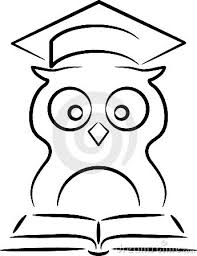 Υπεύθυνη δασκάλα:Πανουσοπούλου Όλγα ΛΟΓΟΣ  «Τα φρούτα μου αρέσουν πολύ. Μ’ αρέσει να βλέπω τα ζωηρά χρώματα της φλούδας και του καρπού τους. Μ’ αρέσει επίσης να τα τρώω, γιατί είναι νόστιμα. Προσπαθώ να τρώω όσο γίνεται περισσότερα φρούτα, ιδίως το καλοκαίρι που τα φρούτα είναι άφθονα».  Τα λόγια που διάβασες πιο πάνω φανερώνουν τις σκέψεις ενός μαθητή. Όλα μαζί είναι ένας  λόγος.  Οι άνθρωποι επικοινωνούν μεταξύ τους εκφράζοντας τις σκέψεις τους με το λόγο.  Ο λόγος είναι: α) προφορικός (όταν μιλούμε)                        β) γραπτός (όταν γράφουμε)Συμπλήρωσε:Πότε είναι γραπτός και πότε προφορικός ο λόγος στις παρακάτω περιπτώσεις: Στο γράμμα που στέλνεις σε ένα φίλο σου. (………………………..)Η συζήτηση μέσα στην τάξη. (………………………………)Η απαγγελία ενός ποιήματος. (………………………………….)Προσπάθησε να γράψεις κι εσύ ένα μικρό κομμάτι λόγου, σχετικό με τις αναμνήσεις σου από κάποιο γεγονός.………………………………………………………………………………………………………………………………………………………………………………………………………………………………………………………………………………………………………………………………………………………………………………………………………………………………………………………………………………………………………………………………………………………………………………………………………………………………………………………………………………………………………………………………………………………………………………………………………………………………………………………………………………………………………………………………………………………………………………………………………………………………………………………………………………………………………………………………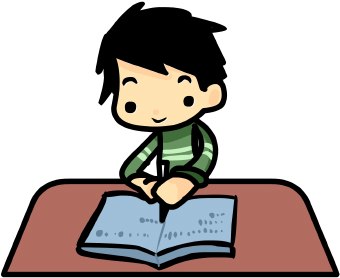 ΜΕΡΗ ΤΟΥ ΛΟΓΟΥΚάποτε  ήταν  ένας  γέρος  και  μια  γριά,  οι  οποίοι      ζούσαν  επίρρημα      άρθρο            σύνδεσμος         αντωνυμία    ρήμαευτυχισμένοι  στο  όμορφο    σπιτάκι  τους.μετοχή               επίθετο      ουσιαστικό Κλιτά μέρη του λόγου Άρθρα είναι οι λέξεις που μπαίνουν μπροστά από ουσιαστικά, επίθετα, αντωνυμίες, μετοχές : το μολύβι, τους γονείς, ο όμορφοςΟυσιαστικά είναι οι λέξεις που φανερώνουν πρόσωπο, ζώο, πράγμα, κατάσταση, ιδιότητα : δάσκαλος, γάτα, γλάστρα, λύπη, εξυπνάδαΕπίθετα είναι οι λέξεις που φανερώνουν ποια ποιότητα ή ιδιότητα έχει το ουσιαστικό (δηλαδή τι λογής είναι): καλή μέρα, ψηλή γυναίκαΑντωνυμίες είναι οι λέξεις που μπαίνουν αντί για ουσιαστικά ή επίθετα: Εκείνος (δηλαδή ο Γιώργος) ο μαθητής γράφει.Αυτό το παιδί είναι ζωηρό. Τέτοιο (δηλ. ζωηρό) ήταν πάντα.Ρήματα είναι οι λέξεις που φανερώνουν πως ένα πρόσωπο, ζώο ή πράγμα ενεργεί ή παθαίνει κάτι ή βρίσκεται σε μια κατάσταση.Η Ελένη κεντά, η γάτα κοιμάταιΜετοχές είναι οι τύποι του ρήματος, που μοιάζουν με επίθετα. Η ενεργητική μετοχή όμως είναι άκλιτη. Δένοντας-δεμένος-η-ο, ευλογώντας-ευλογημένος-η-ο.Άκλιτα μέρη του λόγουΕπιρρήματα είναι οι άκλιτες λέξεις, που προσδιορίζουν ένα ρήμα και φανερώνουν τόπο, τρόπο, χρόνο, ποσό.Έτρεξα πολύ, πετά χαμηλά, ήρθε χθες.Προθέσεις είναι οι άκλιτες λέξεις, που μπαίνουν μπροστά από τα ονόματα ή τα επιρρήματα, για να φανερώσουν μαζί τους τόπο, χρόνο, αιτία, τρόπο, ποσό. Πήγα με τα πόδια. Αρχίζω από αύριο.Σύνδεσμοι είναι οι άκλιτες λέξεις, που συνδέουν λέξεις ή προτάσεις. Η Μαρία και η Σοφία. Γράψε ή διάβασε. Έψαξα αρκετά αλλά δεν το βρήκα.Επιφωνήματα είναι οι άκλιτες λέξεις που φανερώνουν θαυμασμό, πόνο, απορία, δηλ. φανερώνουν συναισθήματα.Ω! τι όμορφος κήπος! Οχ! Τι έπαθα!Άσκηση  Σημείωσε στο πιο κάτω κείμενο τα κλιτά (Κ) και τα άκλιτα (Α) μέρη του λόγου:    Ο ασπρομάλλης γέρος σκάλιζε τον κήπο, που είχε γεμίσει με μεγάλα αγριόχορτα κι ως τώρα κανένας δεν είχε βρεθεί να τον βοηθήσει.Νιώθω πολύ κουρασμένος. Οχ! Πόσο πονάει η μέση μου όταν σκάβω, είπε παραπονεμένα ο γέρος.Ωραία δούλεψες! Μπράβο! είπε η γιαγιά. ΤΟ ΕΛΛΗΝΙΚΟ ΑΛΦΑΒΗΤΟΤα γράμματα της γλώσσας μας κάνουν το αλφάβητο και είναι 24:Α, α = άλφα                                  Ν, ν = νιΒ, β = βήτα                                 Ξ, ξ = ξιΓ, γ = γάμα                                 Ο, ο = όμικρονΔ, δ = δέλτα                               Π, π = πιΕ, ε = έψιλον                               Ρ, ρ = ροΖ, ζ = ζήτα                                 Σ, σ = σίγμαΗ, η = ήτα                                   Τ, τ = ταυΘ, θ = θήτα                                  Υ, υ = ύψιλονΙ, ι = γιώτα                                  Φ, φ = φιΚ, κ = κάπα                                  Χ, χ = χιΛ, λ = λάμδα                                 Ψ, ψ = ψιΜ, μ = μι                                      Ω, ω = ωμέγαΑΣΚΗΣΗΓράψε δυο λέξεις με 4 διαφορετικά γράμματα και δυο λέξεις με 6 διαφορετικά γράμματα;----------------------------------------------------------------------------------------------------------------------------ΦΩΝΗΕΝΤΑ – ΣΥΜΦΩΝΑΤα φωνήεντα είναι 7 και φωνάζουν δυνατά:α, ε, η, ι, ο, υ, ω Τα σύμφωνα 17 και μιλούν ψιθυριστά:β, γ, δ, ζ, θ, κ, λ, μ, ν, ξ, π, ρ, σ, τ, φ, χ, ψΑΣΚΗΣΗΣτις παρακάτω λέξεις κύκλωσε με κόκκινο τα φωνήεντα και με κίτρινο τα σύμφωνα:Γ ι α γ ι άΒ ρ ά χ ο ςΑ ε ρ ο π λ ά ν οΣ χ ο λ ε ί οΠ α ι χ ν ί δ ιΔΙΨΗΦΑ ΦΩΝΗΕΝΤΑΔύο γράμματα μαζί που ακούγονται σαν ένα αποτελούν ένα δίψηφο.Τα δίψηφα φωνήεντα είναι:Αι=ε,  ει=ι,  οι=ι,  ου=ου,  υι=ιΑΣΚΗΣΗΒάλε τις λέξεις στη σωστή ομάδα:(λουλούδι, σημαία, ειρήνη, οικόπεδο, κουνούπι, κοιτάζω, μαχαίρι, ψυγείο, εικόνα, ανεβαίνω, τοίχος, κουδούνι, θεία, και, ουρά, ανοίγω, χαιρετώ, τραγούδι, κατοικώ, λεωφορείο)ΔΙΨΗΦΑ ΣΥΜΦΩΝΑΤα δίψηφα σύμφωνα είναι δύο σύμφωνα μαζί που τα λέμε με μια φωνή.Τα δίψηφα σύμφωνα είναι:μπ,  ντ,  γκ,  γγ, τσ,  τζΑΣΚΗΣΗΓράψε από τρεις λέξεις που έχουν:ΣΥΝΔΥΑΣΜΟΙΤα γράμματα α ,υ και ε ,υ σχηματίζουν τους συνδυασμούς αυ, ευ οι οποίοι άλλοτε προφέρονται αβ, εβ και άλλοτε αφ, εφ.Προφέρονται αβ και εβ πριν από φωνήεν ή τα σύμφωνα β, γ, δ, ζ, λ, μ, ν, ρ. Προφέρονται αφ και εφ πριν από τα σύμφωνα θ, κ, π, σ, τ, φ, χ.ΑΣΚΗΣΗΓράψε τις παρακάτω λέξεις στην σωστή θέση:(σαύρα, αυτιά, Εύη, ευτυχώς, αυλάκι, φεύγω, πεύκο, ναύτης, αυτή, μαζεύω, ευχαριστώ, αυγούλα, ψαρεύω, αυγό, αυτόματος, λευκός, φυτεύω, αυλή, ελεύθερος, ταυτότητα)ΔΙΦΘΟΓΓΟΙΔίφθογγοι λέγονται δύο φωνήεντα που προφέρονται σε μια συλλαβή.Οι δίφθογγοι είναι:  άη,  άι   (ή  αϊ)όη, όι  (ή  οϊ)Όταν τονίζονται, ο τόνος μπαίνει στο πρώτο φωνήεν:                  Βόηθα,   νεράιδα ΑΣΚΗΣΗΥπογράμμισε τους διφθόγγους στις παρακάτω λέξεις:Κελαηδούν, καημένος, μαϊμού, κορόιδο, οικογένεια, αϊτός, παίζω, ανόητος, βοηθώ, ρόιδο.ΣΥΛΛΑΒΕΣΟι λέξεις χωρίζονται σε μικρά κομματάκια, που λέγονται συλλαβές.Μονοσύλλαβες είναι οι λέξεις που έχουν μία συλλαβή.                           ΦωςΔισύλλαβες είναι οι λέξεις που έχουν δύο συλλαβές.                          Παί-ζωΤρισύλλαβες είναι οι λέξεις που έχουν τρεις συλλαβές.                          Πα-τέ-ραςΠολυσύλλαβες είναι οι λέξεις που έχουν πάνω από τρεις συλλαβές.                         Πα-ρά-θυ-ροΑΣΚΗΣΗΒάλε τις παρακάτω λέξεις στη στήλη που ταιριάζουν:(κλουβί, μουσική, το, λουλούδι, χαμόγελο, φίλος, και, ειρήνη, αυτοκίνητο, παπαρούνα, παιδί)ΟΝΟΜΑΣΙΑ ΣΥΛΛΑΒΩΝΠα  -  ρά  -  θυ  -  ρο                                                      λήγουσα                                              παραλήγουσα                                     προπαραλήγουσα                          αρχικήΑΣΚΗΣΗΧώρισε τις λέξεις σε συλλαβές και υπογράμμισε τη λήγουσα:Ποτήρι = ………………………………………………….Δημοτικό = ……………………………………………….Είμαι = ……………………………………………………….Πηγαίνω = ………………………………………………….Άγκυρα = …………………………………………………….Χωριό = ……………………………………………………….Συλλαβή = …………………………………………………….Μπαμπάς = …………………………………………………….ΣΥΛΛΑΒΙΣΜΟΣΠολλές φορές πρέπει να χωρίσουμε μια λέξη στα δύο (π.χ. όταν πρέπει να αλλάξουμε γραμμή). Τότε δεν πρέπει να τη χωρίσουμε όπου τύχει, αλλά εκεί που τελειώνει μια συλλαβή.Πρέπει λοιπόν να ξέρουμε πώς χωρίζονται οι λέξεις σε συλλαβές.ΠΡΟΣΕΞΕ:Ένα σύμφωνο ανάμεσα σε δύο φωνήεντα συλλαβίζεται (πάει) με το δεύτερο φωνήεν.                     έ – χω,    νε – ρόΤα δύο όμοια σύμφωνα πάντα χωρίζονται.                         θάρ – ρος,  θα – λασ – σαΔύο σύμφωνα ανάμεσα σε δύο φωνήεντα συλλαβίζονται με το δεύτερο φωνήεν, όταν αρχίζει από αυτά τα σύμφωνα ελληνική λέξη.                     Κο – φτε – ρός (φτερό), λά – σπη (σπίθα)ΟΜΩΣ:Όταν δεν αρχίζει από αυτά ελληνική λέξη χωρίζονται και το πρώτο σύμφωνο πάει με το προηγούμενο φωνήεν, ενώ το δεύτερο με το επόμενο.          έρ – χο – μαι,  δάφ – νη,  τάγ – μαΤα δίψηφα σύμφωνα, τα δίψηφα φωνήεντα, οι δίφθογγοι και οι συνδυασμοί στο συλλαβισμό δεν χωρίζονται. α  – μπέ – λι, αί – μα, νε – ράι – δα, του – φε – κιά, ναύ – τες ΑΣΚΗΣΗΣυλλάβισε τις λέξεις:Άγκυρα - ………………………………………………Χωριό - …………………………………………………Πολλά - …………………………………………………Σαύρα - …………………………………………………..Πεύκο - ………………………………………………….Αίθουσα - ……………………………………………….Αηδόνι - …………………………………………………..Κόλλα - ……………………………………………………..Συλλαβή - …………………………………………………Μπαμπάς - ……………………………………………….Φυλλωσιά - ……………………………………………….Αμπέλι - ……………………………………………………..Τζάμι - ………………………………………………………..ΚΥΡΙΑ ΟΝΟΜΑΤΑΟνόματα ανθρώπων: Ελένη, ΓιώργοςΟνόματα ζώων: ΑζόρΟνόματα μηνών, ημερών: Ιούλιος, ΚυριακήΟνόματα πόλεων, χωριών: Τρίκαλα, ΝεοχώριΟνόματα θαλασσών, ποταμών, λιμνών: Αιγαίο, Πηνειός, ΒεγορίτιδαΟνόματα βουνών: ΤαΰγετοςΟνόματα γιορτών: Χριστούγεννα, ΠάσχαΣτα κύρια ονόματα το πρώτο γράμμα γράφεται με κεφαλαίο!ΑΣΚΗΣΗΓράψε τρία κύρια ονόματα σε κάθε κατηγορία:Χώρες:……………………………………………………………………Πόλεις:……………………………………………………………………Χωριά:……………………………………………………………………..Βουνά:………………………………………………………………………Μήνες:………………………………………………………………………Μέρες:………………………………………………………………………Ποτάμια:…………………………………………………………………..Θάλασσες:……………………………………………………………….Ονόματα:…………………………………………………………………ΠΑΘΗ ΦΩΝΗΕΝΤΩΝΈκθλιψηΤου ουρανού – τ’ ουρανούΑφαίρεσηΜου έδωσε – μου ΄δωσεΑποκοπήΑπό το σπίτι – απ΄το σπίτιΤο και, όταν παθαίνει έκθλιψη γράφεται κι:Και όμως – κι όμωςΤο σημαδάκι που μπαίνει στο φωνήεν που χάθηκε λέγεται απόστροφος (΄).ΑΣΚΗΣΗΣυμπλήρωσε όπως στα παραδείγματα:Του ουρανού – τ΄ουρανούΤο άλλο - …………………………………..Από όλους - …………………………………..Που είναι - ………………………………………..Μου έφερε - ……………………………………………Μου έδωσε - …………………………………………….Και οι γιατροί - ……………………………………………Και αυτός - ………………………………………………….Και εσένα - …………………………………………………..Από το παράθυρο - …………………………………………………………Από το τηλέφωνο - …………………………………………………………..Από τη θέση σου - …………………………………………………………….Η ΠΡΟΤΑΣΗΠρόταση είναι το όνομά μου κι είμαι μια κουβέντα μόνο, από κεφαλαίο αρχίζω, σε τελεία τελειώνω. Κάθε  πρόταση έχει ένα απλό νόημα.ΑΣΚΗΣΗΦτιάξε προτάσεις με τις μπερδεμένες λέξεις:………………………………………………………………………………………………………………………………………………………………………………………………………….………………………………………………………………………………………………………………………………………………………………………………………………………….Τα άρθραΆρθρα είναι οι μικρές λέξεις  ο, η, το, ένας, μία, ένα που μπαίνουν μπροστά από τα ουσιαστικά.Οριστικά άρθρα είναι τα άρθρα ο, η, το, που μας μιλούν για κάτι ορισμένο. Ο μαθητής γράφει.Αόριστα άρθρα είναι τα άρθρα ένας, μία, ένα, που μας μιλούν για κάτι που δεν ξέρουμε (αόριστο). Ένας μαθητής γράφει.ΑΣΚΗΣΕΙΣΥπογράμμισε τα άρθρα (οριστικά και αόριστα) στις παρακάτω προτάσεις: Ήρθε ο χειμώνας. Ο αέρας, η βροχή και το χιόνι μας επισκέπτονται συχνά. Η παγωνιά και το κρύο μας βασανίζουν. Ένας λύκος πεινά. Μια αλεπού σκοτώθηκε. Ένα πουλάκι πάγωσε.Ξαναγράψε τις προτάσεις, αλλά με το αόριστο άρθρο:Ο ψαράς ψαρεύει. _ Ένας ψαράς ψαρεύει.Η φωνή ακούγεται. - ……………………………………………………………Το αυτοκίνητο περνά. - ………………………………………………………..Το παιδί παίζει. - …………………………………………………………………..Ο άνθρωπος τρέχει. - ……………………………………………………………ΟΥΣΙΑΣΤΙΚΑΟι λέξεις που μας φανερώνουν πρόσωπα, ζώα, φυτά πράγματα λέγονται ουσιαστικά.ο πατέρας, η γιαγιάο σκύλος, το άλογοη πατάτα, το δέντροτο θρανίο, η τσάνταΑΣΚΗΣΗΓράψε τις λέξεις στη στήλη που πρέπει:( Μάρθα, κιθάρα, χορδές, εργάτες, πρόβατο, αρνάκι, λεμονιά, πόρτα, έλατο, ορχιδέα, δασκάλα, ελέφαντας, τσάντα )ΑΡΣΕΝΙΚΑ – ΘΗΛΥΚΑ – ΟΥΔΕΤΕΡΑΟι λέξεις που παίρνουν μπροστά το άρθρο ο λέγονται αρσενικά: ο πιλότος.Οι λέξεις που παίρνουν μπροστά το άρθρο η λέγονται θηλυκά: η θεία.Οι λέξεις που παίρνουν μπροστά το άρθρο το λέγονται ουδέτερα: το μωρό.ΑΣΚΗΣΗΓράψε τα ουσιαστικά στη σωστή στήλη: ο Θάνος, η Μαίρη, το πάτωμα, η έδρα, το παράθυρο, η τάξη, ο πίνακας, το τζάμι, ο δάσκαλος, η γυναίκα, ο μαθητής, το ταβάνι, ο χάρτης, το παγωτό, η κιμωλία.ΟΙ ΑΡΙΘΜΟΙΣτη γραμματική της γλώσσας μας υπάρχουν δύο αριθμοί:Ο ΕΝΙΚΟΣ όταν μιλάμε για ένα πράγμα:Ο μανάβηςΗ ιδέαΤο παιδίΟ ΠΛΗΘΥΝΤΙΚΟΣ όταν μιλάμε για πολλά πράγματα: Οι μανάβηδεςΟι ιδέεςΤα παιδιάΑΣΚΗΣΗΧώρισε τις λέξεις ανάλογα με τον αριθμό στον οποίο βρίσκονται:Οι νεράιδες, η νύχτα, ο ταξιτζής, τα κύπελλα, η ζέστη, οι τριανταφυλλιές, οι εχθροί, ο κάμπος.ΚΛΙΣΗ ΑΡΣΕΝΙΚΩΝ ΟΥΣΙΑΣΤΙΚΩΝΌλα τα ουσιαστικά κλίνονται.                                                   Τα αρσενικά ουσιαστικά κλίνονται έτσι:Αρσενικά σε  - οςΑρσενικά σε  - αςΑρσενικά σε  - ηςΚΛΙΣΗ ΘΗΛΥΚΩΝ ΟΥΣΙΑΣΤΙΚΩΝΥπάρχουν τέσσερις κατηγορίες θηλυκών ουσιαστικών:Θηλυκά ουσιαστικά με κατάληξη  - α : μητέρα, ελπίδαΘηλυκά ουσιαστικά με κατάληξη  - η : αγάπη, ζέστηΘηλυκά ουσιαστικά με κατάληξη – ω : ΑργυρώΘηλυκά ουσιαστικά με κατάληξη  - ου : μαϊμού, αλεπούΚλίνονται έτσι:Στο άρθρο την παραμένει το (ν), όταν η επόμενη λέξη αρχίζει από:Φωνήεν: α, ε, η, ι, ο, υ, ωΣύμφωνο: κ, π, τ, ξ, ψΔίψηφα σύμφωνα: μπ, ντ, γκ, τσ, τζΚΛΙΣΗ ΟΥΔΕΤΕΡΩΝ ΟΥΣΙΑΣΤΙΚΩΝΟι σπουδαιότερες κατηγορίες των ουδέτερων ουσιαστικών είναι τρεις:Ουδέτερα με κατάληξη – ο: το βουνό, το πρόσωποΟυδέτερα με κατάληξη – ι: το παιδί, το χιόνιΟυδέτερα με κατάληξη – ος: το δάσος, το λάθοςΚλίνονται όπως παρακάτω:Μην ξεχνάς πως όλα τα ουδέτερα που τελειώνουν σε -ι γράφονται με γιώτα (ι): παιδί, χαρτί, παιχνίδι.Εξαιρούνται: το βράδυ, το δάκρυ, το στάχυ, το δίχτυ, το δόρυ, το οξύ.ΕΠΙΘΕΤΑΕπίθετα λέγονται οι λέξεις που φανερώνουν πώς είναι το ουσιαστικό.Το φαγητό είναι αλμυρό.Τα επίθετα έχουν τρία γένη: αρσενικό, θηλυκό, ουδέτερο.Ο αλμυρός, η αλμυρή, το αλμυρό.Τα επίθετα πάνε μαζί με τα ουσιαστικά και συμφωνούν μ αυτά στο γένος, στον αριθμό και την πτώση.Η γαλάζια σημαία, τα καλά παιδιάΑΣΚΗΣΗΓράψε δίπλα στο ουσιαστικό το επίθετο που ταιριάζει:………………………………………………..   θάλασσα…………………………………………………   δαχτυλίδι…………………………………………………   καιρός…………………………………………………   σταφύλια………………………………………………….   ήλιος(βροχερός, λαμπερός, γαλάζια, χρυσό, γλυκά)ΡΗΜΑΤΑΡήματα λέγονται οι λέξεις που φανερώνουν τι κάνει, τι παθαίνει κάποιος ή βρίσκεται σε μια κατάσταση.               Εγώ φεύγω.               Εσύ κοιμάσαι.               Αυτός αρρώστησε.Τα ρήματα έχουν δύο φωνές: την ενεργητική και την παθητική.Όσα ρήματα τελειώνουν σε –ω ανήκουν στην ενεργητική φωνή: εγώ αγαπώ.Όσα ρήματα τελειώνουν σε –μαι ανήκουν στην παθητική φωνή: εγώ λούζομαι.Τα ρήματα έχουν δύο αριθμούς: Ενικός αριθμός: εγώ παίζω                         εσύ παίζεις                         αυτός παίζειΠληθυντικός αριθμός: εμείς παίζουμε                                  εσείς παίζετε                                  αυτοί παίζουνΈχουν και τρία πρόσωπα: το α’(πρώτο), το β’(δεύτερο), και το γ’(τρίτο).ΑΣΚΗΣΗΥπογράμμισε τα ρήματα στις παρακάτω προτάσεις με κόκκινο:Όταν μεγαλώσω, θα γίνω αστροναύτης.Η γιαγιά ζυμώνει ψωμί και το ψήνει στο φούρνο.Όταν είμαι στενοχωρημένος, ζωγραφίζω.Ο μπαμπάς κουρεύεται κάθε μήνα.Ονειρεύομαι πως πετάω ψηλά στον ουρανό.ΕΠΙΡΡΗΜΑΤΑΕπιρρήματα λέγονται οι άκλιτες λέξεις που συνοδεύουν τα ρήματα και φανερώνουν τόπο, τρόπο, χρόνο, ποσό, βεβαίωση και άρνηση.Τοπικά: φανερώνουν τόπο και απαντούν στην ερώτηση πού; Πλάι, απέναντι, αλλού, αριστερά, εδώ, εκεί, πάνω, κάτω, έξω, πίσω, ψηλάΧρονικά: φανερώνουν χρόνο και απαντούν στην ερώτηση πότε; Απόψε, έπειτα, νωρίς, σήμερα, αύριο, τώρα, φέτος, ποτέ, κάπου κάπου, χτεςΤροπικά: φανερώνουν τρόπο και απαντούν στην ερώτηση πώς; Αργά, γρήγορα, ωραία, ευχάριστα, όπως, έτσι, αλλιώς, μαζί, ήσυχα, καλά Ποσοτικά: φανερώνουν ποσό και απαντούν στην ερώτηση πόσο; Πολύ, αρκετά, λίγο, πιο, κάμποσο, όσο, περισσότεροΒεβαιωτικά: φανερώνουν επιβεβαίωση : ναι, μάλιστα, βέβαια, σωστάΑρνητικά: φανερώνουν άρνηση : όχι, δε(ν), μη(ν), όχι βέβαια                                  ΆσκησηΧώρισε τα επιρρήματα σε κατηγορίες:Ύστερα, κάτω, καθόλου, μετά, έπειτα, έτσι, πάνω, αλλιώς, διαφορετικά, εκεί, ωραία, δεξιά, αύριο, χθες, ανατολικά, κοντά, πολύ, άσχημα, βόρεια, πέρα, αργότερα, μακριά, αρκετά, πριν, λίγο, βιαστικά, μεθαύριο, λαίμαργαΤοπικά: ………………………………………………............................…………………………………………………………………………………………Τροπικά:……………………………………………………………………………………………………………………………………………………………………Χρονικά:……………………………………………………………………………………………………………………………………………………………………Ποσοτικά:…………………………………………………………………………………………………………………………………………………………………ΟΡΘΟΓΡΑΦΙΑ ΡΗΜΑΤΩΝΑρχίζωΣκαλίζω                   -ίζω                             Ποτίζω                   Η κατάληξη –ίζω γράφεται με γιώτα (-ι-).Εξαιρούνται : δακρύζω, πήζω, δανείζω, κελαρύζω, αθροίζω.ΑνεβαίνωΠηγαίνω                     -αίνω          Μαθαίνω                      Η κατάληξη –αίνω γράφεται με άλφα γιώτα (-αι-).Εξαιρούνται: μένω, δένω, πλένω.Παγώνω Θολώνω                           - ώνω         Θαμπώνω                   Η κατάληξη – ώνω γράφεται με ωμέγα (-ω-).Χορεύω Ταξιδεύω                        -εύω Συνοδεύω                Η κατάληξη –εύω γράφεται – ευ -.Εξαιρείται : κλέβω. ΠΑΘΗΤΙΚΗ ΦΩΝΗ    αι    ει    οι        ου  μπ   ντ    γκ     γγ     τσ     τζ    αυ (αβ)   αυ (αφ)    ευ (εβ)    ευ (εφ)μονοσύλλαβεςδισύλλαβεςτρισύλλαβεςπολυσύλλαβεςΤο χώρισμα μιας λέξης σε συλλαβές λέγεται συλλαβισμός π.χ.  πα – ρα – κα – λώ.πρόσωπαζώαφυτάπράγματααρσενικάθηλυκάουδέτεραΕνικός αριθμόςΠληθυντικός αριθμόςΠτώσειςΕνικός αριθμόςΠληθυντικός αριθμόςΟνομαστικήο    κήποςοι    κήποιΓενικήτου κήπουτων κήπωνΑιτιατικήτον κήποτους κήπουςΚλητικήκήπε  κήποιΠτώσειςΕνικός αριθμόςΠληθυντικός αριθμόςΟνομαστικήο    ταμίαςοι    ταμίεςΓενικήτου ταμίατων ταμιώνΑιτιατικήτον ταμίατους ταμίεςΚλητικήταμία ταμίεςΠτώσειςΕνικός αριθμόςΠληθυντικός αριθμόςΟνομαστικήο     μαθητήςοι    μαθητέςΓενικήτου  μαθητήτων μαθητώνΑιτιατικήτον  μαθητήτους μαθητέςΚλητική μαθητή  μαθητέςΕΝΙΚΟΣ ΑΡΙΘΜΟΣΕΝΙΚΟΣ ΑΡΙΘΜΟΣΕΝΙΚΟΣ ΑΡΙΘΜΟΣΕΝΙΚΟΣ ΑΡΙΘΜΟΣΕΝΙΚΟΣ ΑΡΙΘΜΟΣΕΝΙΚΟΣ ΑΡΙΘΜΟΣΟν.ηδουλειάγραμμήΔέσπωαλεπούΓεν.τηςδουλειάςγραμμήςΔέσπωςαλεπούςΑιτ.τη(ν)δουλειάγραμμήΔέσπωαλεπούΚλ. -δουλειάγραμμήΔέσπωαλεπούΠΛΗΘΥΝΤΙΚΟΣ ΑΡΙΘΜΟΣΠΛΗΘΥΝΤΙΚΟΣ ΑΡΙΘΜΟΣΠΛΗΘΥΝΤΙΚΟΣ ΑΡΙΘΜΟΣΠΛΗΘΥΝΤΙΚΟΣ ΑΡΙΘΜΟΣΠΛΗΘΥΝΤΙΚΟΣ ΑΡΙΘΜΟΣΠΛΗΘΥΝΤΙΚΟΣ ΑΡΙΘΜΟΣΟν.οιδουλειέςγραμμέςΔεν αλεπούδεςΓεν.τωνδουλειώνγραμμώνέχειαλεπούδωνΑιτ.τιςδουλειέςγραμμέςπληθυντικόαλεπούδεςΚλ. -δουλειέςγραμμέςαριθμόαλεπούδεςΕΝΙΚΟΣ ΑΡΙΘΜΟΣΟνομαστικήτοβουνόπαιδίδάσοςΓενικήτουβουνούπαιδιούδάσουςΑιτιατικήτοβουνόπαιδίδάσοςΚλητική  ---βουνόπαιδίδάσοςΠΛΗΘΥΝΤΙΚΟΣ ΑΡΙΘΜΟΣ ΟνομαστικήταβουνάπαιδιάδάσηΓενικήτωνβουνώνπαιδιώνδασώνΑιτιατικήταβουνάπαιδιάδάσηΚλητική-----βουνάπαιδιάδάσηΕνικός αριθμόςΕνικός αριθμόςΠληθυντικός αριθμόςΠληθυντικός αριθμόςα’ πρόσωποεγώεγώεμείςβ’ πρόσωποεσύεσύεσείςγ’ πρόσωποαυτός, -ή, όαυτός, -ή, όαυτοί, -ές, -άΕΝΕΣΤΩΤΑΣΠΑΡΑΤΑΤΙΚΟΣΑΟΡΙΣΤΟΣεγώ λούζομαιλουζόμουνλούστηκαεσύ λούζεσαιλουζόσουνλούστηκεςαυτός-ή-ό λούζεταιλουζότανλούστηκεεμείς λουζόμαστε λουζόμαστελουστήκαμεεσείς λούζεστελουζόσαστελουστήκατεαυτοί-ές-ά λούζονταιλούζοντανλούστηκανΕΞΑΚΟΛΟΥΘΗΤΙΚΟΣΜΕΛΛΟΝΤΑΣΣΥΝΟΠΤΙΚΟΣΜΕΛΛΟΝΤΑΣΠΑΡΑΚΕΙΜΕΝΟΣεγώ θα λούζομαιθα λουστώέχω λουστείεσύ θα λούζεσαιθα λουστείςέχεις λουστείαυτός-ή-ό θα λούζεταιθα λουστείέχει λουστείεμείς θα λουζόμαστεθα λουστούμεέχουμε λουστείεσείς θα λούζεστεθα λουστείτεέχετε λουστείαυτοί-ές-ά θα λούζονταιθα λουστούνέχουν λουστείΥΠΕΡΣΥΝΤΕΛΙΚΟΣΣΥΝΤΕΛΕΣΜΕΝΟΣΜΕΛΛΟΝΤΑΣεγώ είχα λουστείθα έχω λουστείεσύ είχες λουστείθα έχεις λουστείαυτός-ή-ό είχε λουστείθα έχει λουστείεμείς είχαμε λουστείθα έχουμε λουστείεσείς είχατε λουστείθα έχετε λουστείαυτοί-ές-ά είχαν λουστείθα έχουν λουστεί